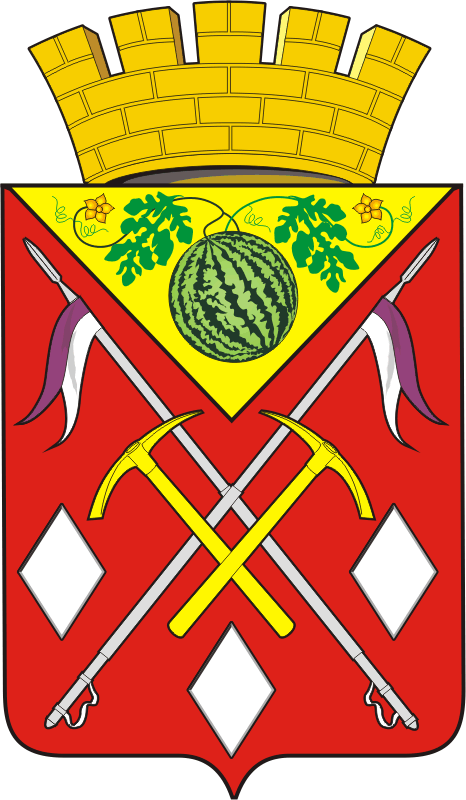 В соответствии с Федеральным законом от 06.10.2003 № 131-ФЗ «Об общих принципах организации местного самоуправления в Российской Федерации», на основании пункта 12 Порядка разработки, реализации и оценки эффективности муниципальных программ муниципального образования Соль-Илецкий городской округ, утвержденного постановлением администрации муниципального образования Соль-Илецкий городской округ от 26.01.2016 № 56-п «Об утверждении порядка разработки, реализации и оценки эффективности муниципальных программ муниципального образования Соль-Илецкий городской округ», постановления администрации муниципального образования Соль-Илецкий городской округ от 16.09.2019 № 1922-п «Об утверждении перечня муниципальных программ муниципального образования Соль-Илецкий городской округ», постановляю:1. Внести в постановление администрации муниципального образования Соль-Илецкий городской округ от 22.11.2019 № 2400-п «Об утверждении муниципальной программы «Развитие сельского хозяйства и регулирование рынков сельскохозяйственной продукции, сырья и продовольствия Соль-Илецкого городского округа» далее постановление, следующие изменения:1.1. Приложение № 1 к муниципальной программе «Сведения о показателях (индикаторах) муниципальной программы «Развитие сельского хозяйства и регулирование рынков сельскохозяйственной  продукции, сырья и продовольствия Соль-Илецкого городского округа» изложить в новой редакции согласно приложению № 1 к настоящему постановлению.1.2.  Приложение № 4 к муниципальной программе «План реализации муниципальной программы» изложить в новой редакции согласно приложению № 2 к настоящему постановлению.2. Контроль за исполнением настоящего постановления оставляю за собой.3. Постановление вступает в силу после его официального опубликования.Глава муниципального образования Соль-Илецкий городской округ                                                   В.И. ДубровинРазослано: в прокуратуру Соль-Илецкого района, организационный отдел, управлению сельского хозяйства, финансовому управлениюПриложение № 1к постановлению администрации муниципального образованияСоль-Илецкий городской  округот 30.03.2022 № 582-пПриложение № 1к муниципальной программе Соль-Илецкого городского округаот 22.11.2019  № 2400-пСведенияо показателях (индикаторах) муниципальной программы«Развитие сельского хозяйства и регулирование рынков сельскохозяйственной  продукции, сырья и продовольствия Соль-Илецкого городского округа» и их значении.Приложение 2к постановлению администрации муниципального образования Соль-Илецкий городской округ30.03.2022 № 582-пПриложение № 4к муниципальной программе Соль-Илецкого городского округаот 22.11.2019  № 2400-пПлан
реализации муниципальной программы
на 2022 год<*> В случае если контрольное событие определить невозможно, информация не указывается.АДМИНИСТРАЦИЯМУНИЦИПАЛЬНОГООБРАЗОВАНИЯСОЛЬ – ИЛЕЦКИЙГОРОДСКОЙ ОКРУГОРЕНБУРГСКОЙ ОБЛАСТИПОСТАНОВЛЕНИЕ30.03.2022 № 582-пО внесении изменений в постановление администрации муниципального образования Соль-Илецкий городской округ от 22.11.2019 № 2400-п «Об утверждении муниципальной программы «Развитие сельского хозяйства и регулирование рынков сельскохозяйственной продукции, сырья и продовольствия  Соль-Илецкого городского округа»N п/пНаименование показателя (индикатора)Характеристи ка показателя (индикатора) <*>Единица измерения	Значение показателя (индикатора)	Значение показателя (индикатора)	Значение показателя (индикатора)	Значение показателя (индикатора)	Значение показателя (индикатора)	Значение показателя (индикатора)	Значение показателя (индикатора)N п/пНаименование показателя (индикатора)Характеристи ка показателя (индикатора) <*>Единица измеренияОтчетный годОтчетный годТекущийгод202020212022202320241234557891011Муниципальная программаМуниципальная программаМуниципальная программаМуниципальная программаМуниципальная программаМуниципальная программаМуниципальная программаМуниципальная программаМуниципальная программаМуниципальная программаМуниципальная программаОсновное мероприятие  «Создание и развитие инфраструктуры на сельских территориях»Основное мероприятие  «Создание и развитие инфраструктуры на сельских территориях»Основное мероприятие  «Создание и развитие инфраструктуры на сельских территориях»Основное мероприятие  «Создание и развитие инфраструктуры на сельских территориях»Основное мероприятие  «Создание и развитие инфраструктуры на сельских территориях»Основное мероприятие  «Создание и развитие инфраструктуры на сельских территориях»Основное мероприятие  «Создание и развитие инфраструктуры на сельских территориях»Основное мероприятие  «Создание и развитие инфраструктуры на сельских территориях»Основное мероприятие  «Создание и развитие инфраструктуры на сельских территориях»Основное мероприятие  «Создание и развитие инфраструктуры на сельских территориях»Основное мероприятие  «Создание и развитие инфраструктуры на сельских территориях»1.Создание условий для развития сельскохозяйственной продукции, сырья и продовольствия Областная субсидия%%-1001001001001002.Получение информационно-статистических услуг для проведения анализа состояния малого и среднего предпринимательства в сельскохозяйственной отраслиМестный бюджетед.ед.16161212--Количество отловленных  животных без владельцевОбластная субсидияед.22756562326767Проведение мероприятий по сбору, утилизации и уничтожению биологических отходов. Областная субсидиятонн.-----3Индекс производства продукции сельского хозяйства в хозяйствах всех категорий (в сопоставимых ценах) к предыдущему годуМуниципальная программа Процентов к предыдущему году102,5103,2103,4104,41104,83103,42Рентабельность сельскохозяйственных организаций (с учетом субсидий)Муниципальная программапроцентов8,61212,112,312,512,8Среднемесячная заработная плата работников сельскохозяйственных организацийМуниципальная программарублей17460,0017485,0018272,0022216,0023216,0024260,00Объемы приобретения  новой техники сельскохозяйственными товаропроизводителями всех форм собственности (включая ЛПХ):Муниципальная программашт.------тракторыМуниципальная программашт.121212121212зерноуборочные комбайныМуниципальная программашт.266666кормоуборочные комбайныМуниципальная программашт.------Размер посевных площадей зерновых, зернобобовых, масличных, кормовых, бахчевых и овощных культурМуниципальная программага.942209495496578,3145021,6145670,7146281,1Валовой сбор зерновых и зернобобовых культур Муниципальная программатыс.тонн3083746861,755539,886,894,995,4Валовой сбор масличных культур в СХО, КФХ и ИПМуниципальная программатонн13784,575058480---Площадь озимых зерновых культурМуниципальная программатыс. га.2320124979,33080031,031,031,0Внесение минеральных удобрений в действующем веществеМуниципальная программатонн д.в.273,85756041869,61869,61869,6Производство скота и птицы на убой в живом весе в СХО, КФХ и ИПМуниципальная программатонн1510175118041225,01237,21249,6Производство молока в сельскохозяйственных организациях, КФХ, включая ИПМуниципальная программатонн782481495739,4750,5761,7Прирост производства молока в СХО, КФХ и ИП Муниципальная программатонн-1414---Сохранение поголовья молочных коров в СХО,КФХ и ИПМуниципальная программаголов397308317369372376Численность товарного поголовья коров специализированных мясных пород в СХО, КФХ и ИПМуниципальная программаголов357336933803543154855540Маточное поголовье овец и коз в СХО, КФХ, ИП  Муниципальная программаголов--9728675368216889Прирост маточного поголовья овец и коз в СХО, КФХ и ИП  Муниципальная программаголов-277291---Доля застрахованной посевной (посадочной) площади в общей посевной (посадочной) площадиМуниципальная программапроцентов-1,35,777,777,777,77Доля застрахованного поголовья сельскохозяйственных животных в общем поголовье сельскохозяйсвенных животныхМуниципальная программапроцентов-5,6----N
п/пНаименование элементаФамилия, имя, отчество, наименование должности лица, ответственного за реализацию основного мероприятия (достижение значения показателя (индикатора), наступление контрольного события) муниципальной программыЕдиница измеренияПлановое значение показателя (индикатора)Дата наступления контрольного события1235671.Муниципальная программа«Развитие сельского хозяйства и регулирование рынков сельскохозяйственной продукции, сырья и продовольствия  Соль-Илецкого городского округаXXXX2.Основное мероприятие 1«Создание условий для развития сельскохозяйственной продукции, сырья и продовольствия»Вахнин Владимир Юрьевич -  Заместитель главы администрации – начальник управления сельского хозяйстваXXX3.Показатель (индикатор) 1«Создание условий для развития сельскохозяйственной продукции, сырья и продовольствия»Вахнин Владимир Юрьевич –  Заместитель главы администрации – начальник управления сельского хозяйства%100X4.Контрольное событие 1Предоставление субсидии на софинансирование расходных обязательств на содержание УСХВахнин Владимир Юрьевич –  Заместитель главы администрации – начальник управления сельского хозяйстваXX31.12.20225.Показатель (индикатор) 2Индекс производства продукции сельского хозяйства в хозяйствах всех категорий (в сопоставимых ценах) к предыдущему годуКубдашев Мусагалий Касымгалеевич –главный специалист управлениясельског хозяйства%104,41X6.Контрольное событие 1Прием агрономического и животноводческого отчетаКубдашев Мусагалий Касымгалеевич –главный специалист управления сельского хозяйстваXX31.12.20227.Показатель (индикатор) 3Рентабельность сельскохозяйственных организаций (с учетом субсидий)Кубдашев Мусагалий Касымгалеевич –главный специалист управления сельского хозяйства%12,3X8.Контрольное событие 1Прием анализа ПХД от сельскохозяйственных товаропроизводителейКубдашев Мусагалий Касымгалеевич –главный специалист управления сельского хозяйстваXX31.12.20229.Показатель (индикатор) 4Среднемесячная заработная плата работников  сельского хозяйстваКубдашев Мусагалий Касымгалеевич –главный специалист управления сельского хозяйстваруб.22216,00X10.Контрольное событие 1Прием анализа ПХД от сельскохозяйственных товаропроизводителейКубдашев Мусагалий Касымгалеевич –главный специалист управления сельского хозяйстваXX31.12.202211.Показатель (индикатор) 5Объемы приобретения  новой техники сельскохозяйственными товаропроизводителями всех форм собственности (включая ЛПХ):Рубцов Алексей Владимирович- ведущий специалист управления сельского хозяйствашт.18XтракторыРубцов Алексей Владимирович- ведущий специалист управления сельского хозяйствашт.12Xзерноуборочные комбайныРубцов Алексей Владимирович- ведущий специалист управления сельского хозяйствашт.6X12.Контрольное событиеПриобретение новой техники сельскохозяйственными товаропроизводителями всех форм собственности (включая ЛПХ):Рубцов Алексей Владимирович- ведущий специалист управления сельского хозяйстваXX31.12.202213.Показатель (индикатор) 6Размер посевных площадей зерновых, зернобобовых, масличных, кормовых, бахчевых и овощных культурКудрин Николай Владимирович  –главный специалист управления сельского хозяйствага.145021,6X14.Контрольное событие 1Прием и свод сведений об итогах сева от СХО, КФХ, ИПКудрин Николай Владимирович  –главный специалист управления сельского хозяйстваXX31.12.202215.Показатель (индикатор) 7Валовой сбор зерновых и зернобобовых культур Кудрин Николай Владимирович  –главный специалист управления сельского хозяйстватыс. тонн.86,8X16.Контрольное событие 1Прием и свод сведений об итогах сева от СХО, КФХ, ИПКудрин Николай Владимирович  –главный специалист управления сельского хозяйстваXX31.12.202217.Показатель (индикатор) 8Площадь озимых зерновых культурКудрин Николай Владимирович  –главный специалист управления сельского хозяйстватыс. га.31,0X18.Контрольное событие 1Прием и свод сведений об итогах сева от СХО, КФХ, ИПКудрин Николай Владимирович  –главный специалист управления сельского хозяйстваXX31.12.202219.Показатель (индикатор) 9Внесение минеральных удобрений в действующем веществеКудрин Николай Владимирович  –главный специалист управления сельского хозяйстватонн д.в.1869,6X20.Контрольное событие 1Прием и свод сведений от СХО, КФХ, ИПКудрин Николай Владимирович  –главный специалист управления сельского хозяйстваXX31.12.202221.Показатель (индикатор) 10Производство скота и птицы на убой в живом весе в СХО, КФХ и ИПВахнин Владимир Юрьевич –  Заместитель главы администрации – начальник управления сельского хозяйстватонн.1225,0X22.Контрольное событие 1Прием и свод сведений о производстве продукции животноводства и поголовье скота от СХО, КФХ, ИПВахнин Владимир Юрьевич –  Заместитель главы администрации – начальник управления сельского хозяйстваXX31.12.202223.Показатель (индикатор) 11Производство молока в сельскохозяйственных организациях, КФХ, включая ИПВахнин Владимир Юрьевич –  Заместитель главы администрации – начальник управления сельского хозяйстватонн.739,4X24.Контрольное событие 1Прием и свод сведений о производстве продукции животноводства и поголовье скота от СХО, КФХ, ИПВахнин Владимир Юрьевич –  Заместитель главы администрации – начальник управления сельского хозяйстваXX31.12.202225.Показатель (индикатор) 12Сохранение поголовья молочных коров в СХО, КФХ и ИПВахнин Владимир Юрьевич –  Заместитель главы администрации – начальник управления сельского хозяйстваголов369X26.Контрольное событие 1Прием и свод сведений о производстве продукции животноводства и поголовье скота от СХО, КФХ, ИПВахнин Владимир Юрьевич –  Заместитель главы администрации – начальник управления сельского хозяйстваXX31.12.202227.Показатель (индикатор) 13Численность товарного поголовья коров специализированных мясных пород в СХО, КФХ, включая ИПВахнин Владимир Юрьевич –  Заместитель главы администрации – начальник управления сельского хозяйстваголов5431X28.Контрольное событие 1Прием и свод сведений о производстве продукции животноводства и поголовье скота от СХО, КФХ, ИПВахнин Владимир Юрьевич –  Заместитель главы администрации – начальник управления сельского хозяйстваXX31.12.202229.Показатель (индикатор) 14Маточное поголовье овец и коз в СХО, КФХ и ИПВахнин Владимир Юрьевич –  Заместитель главы администрации – начальник управления сельского хозяйстваголов6753X30.Контрольное событие 1Прием и свод сведений о производстве продукции животноводства и поголовье скота от СХО, КФХ, ИПВахнин Владимир Юрьевич –  Заместитель главы администрации – начальник управления сельского хозяйстваXX31.12.202231.Показатель (индикатор) 15Доля застрахованной посевной (посадочной) площади в общей посевной (посадочной) площадиКудрин Николай Владимирович  –главный специалист управления сельского хозяйства%7,77X32.Контрольное событие 1Получение сведений от сельхозтоваропроизводителейКудрин Николай Владимирович  –главный специалист управления сельского хозяйстваXX31.12.202233Основное мероприятие 2«Анализ состояния малого и среднего предпринимательства в сельскохозяйственной отрасли »Вахнин Владимир Юрьевич –  Заместитель главы администрации – начальник управления сельского хозяйстваXXX34.Показатель (индикатор) 2«Получение информационно-статистических услуг для проведения анализа состояния малого и среднего предпринимательства в сельскохозяйственной отрасли»Вахнин Владимир Юрьевич –  Заместитель главы администрации – начальник управления сельского хозяйстваед.12X35.Контрольное событие 1Подписание акта выполненных работВахнин Владимир Юрьевич –  Заместитель главы администрации – начальник управления сельского хозяйстваXXX36.Основное мероприятие 3«Осуществление отдельных государственных полномочий в сфере обращения животных без владельцев»Вахнин Владимир Юрьевич –  Заместитель главы администрации – начальник управления сельского хозяйстваXXX37.Показатель (индикатор) 3Количество отловленных животных без владельцевВахнин Владимир Юрьевич –  Заместитель главы администрации – начальник управления сельского хозяйстваед.232X38.Контрольное событие 1Подписание акта выполненных работВахнин Владимир Юрьевич –  Заместитель главы администрации – начальник управления сельского хозяйстваXXX